Western Cape Provincial ParliamentSTANDING COMMITTEE ON EDUCATION 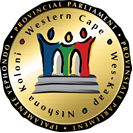 Chairperson: LJ Botha					              Procedural Officer:  Wasiema Hassen-Moosa								Tel: 021 487-1630	Fax: 021 487-1685								Email: Wasiema.hassenmoosa@wcpp.gov.zaSenior Procedural Officer: Ben Daza		 						Tel: 021 487-1679	Fax: 021 487-1685								Email: bdaza@wcpp.gov.za(Ref no: 11/4/1/2/10)Distributed on 01 June 2021NOTICE OF AN OVERSIGHT VISIT Please note that an oversight visit of the above-mentioned standing committees will take place as indicated below: Date:	Tuesday, 08 June 2021 Time: 	14:00 – 16:00 Venue: 	Crestway Secondary School, Joe Marks Boulevard, Retreat___________________________________________________________________________________________________________AGENDAStanding Committee on Education to conduct an oversight visit to Crestway Secondary School to check on the first phase of refurbishing and inspect the different stages of refurbishing that still needs to take place at the school.13:30 – 14:00	The Standing Committee Members departs from the Provincial Legislature building at the back entrance at 4 Dorp Street to Cresway Secondary School (30mins)14:00 – 14:30	To conduct a walk-about at the Cresway Secondary School14:30 – 15:20	Presentation by the WCED and the school on the first phase of refurbishing and to inspect the different stages of refurbishing that still needs to take place at the school. Followed by questions and answers session. 16:00	Depart Cresway Secondary School to Cape Town   Above agenda items may be rearranged by the Committee at short noticeShould you be unable to attend kindly forward apologies to the Procedural Officer as well as arrange for an alternate and indicate the name of the alternate at your earliest convenience.